Thema:	Kaufvertragsstörungen – Zahlungsverzug,
regelmäßige Verjährung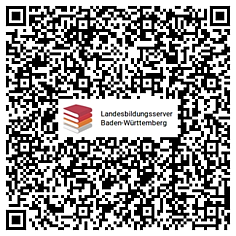 Auszug aus dem Bürgerlichen Gesetzbuch – BGBQuelle:	https://www.gesetze-im-internet.de/bgb/index.html 	31.01.2019Gegenstand und Dauer der Verjährung	§ 195 Regelmäßige VerjährungsfristDie regelmäßige Verjährungsfrist beträgt drei Jahre.§ 196 Verjährungsfrist bei Rechten an einem GrundstückAnsprüche auf Übertragung des Eigentums an einem Grundstück (…) verjähren in zehn Jahren.§ 197 Dreißigjährige Verjährungsfrist(1) In 30 Jahren verjähren, (…)1. Schadensersatzansprüche, die auf der vorsätzlichen Verletzung des Lebens, des Körpers, der Gesundheit, der Freiheit oder der sexuellen Selbstbestimmung beruhen,2. Herausgabeansprüche aus Eigentum, anderen dinglichen Rechten, (…)3. rechtskräftig festgestellte Ansprüche,4. Ansprüche aus (…) vollstreckbaren Urkunden, (…)(2) Soweit Ansprüche nach Absatz 1 (…) künftig fällig werdende regelmäßig wiederkehrende Leistungen zum Inhalt haben, tritt an die Stelle der Verjährungsfrist von 30 Jahren die regelmäßige Verjährungsfrist.§ 198 Verjährung bei RechtsnachfolgeGelangt eine Sache, hinsichtlich derer ein dinglicher Anspruch besteht, durch Rechtsnachfolge in den Besitz eines Dritten, so kommt die während des Besitzes des Rechtsvorgängers verstrichene Verjährungszeit dem Rechtsnachfolger zugute.§ 199 Beginn der regelmäßigen Verjährungsfrist und Verjährungshöchstfristen(1) Die regelmäßige Verjährungsfrist beginnt (…) mit dem Schluss des Jahres, in dem1. der Anspruch entstanden ist und2. der Gläubiger von den den Anspruch begründenden Umständen und der Person des Schuldners Kenntnis erlangt (…).(2) Schadensersatzansprüche, die auf der Verletzung des Lebens, des Körpers, der Gesundheit oder der Freiheit beruhen, verjähren ohne Rücksicht auf ihre Entstehung und die Kenntnis (…) in 30 Jahren von der Begehung der Handlung, der Pflichtverletzung oder dem sonstigen, den Schaden auslösenden Ereignis an.(3) Sonstige Schadensersatzansprüche verjähren 1. (…) in zehn Jahren von ihrer Entstehung an und2. (…) in 30 Jahren von der Begehung der Handlung (…) an.Maßgeblich ist die früher endende Frist.(3a) Ansprüche, die auf einem Erbfall beruhen oder deren Geltendmachung die Kenntnis einer Verfügung von Todes wegen voraussetzt, verjähren (…) in 30 Jahren von der Entstehung des Anspruchs an.(4) Andere Ansprüche (…) verjähren (…) in zehn Jahren von ihrer Entstehung an. (…)§ 200 Beginn anderer VerjährungsfristenDie Verjährungsfrist von Ansprüchen, die nicht der regelmäßigen Verjährungsfrist unterliegen, beginnt mit der Entstehung des Anspruchs, (…).§ 202 Unzulässigkeit von Vereinbarungen über die Verjährung(1) Die Verjährung kann bei Haftung wegen Vorsatzes nicht im Voraus durch Rechtsgeschäft erleichtert werden.(2) Die Verjährung kann durch Rechtsgeschäft nicht über eine Verjährungsfrist von 30 Jahren ab dem gesetzlichen Verjährungsbeginn hinaus erschwert werden.Hemmung, Ablaufhemmung und Neubeginn der Verjährung§ 203 Hemmung der Verjährung bei VerhandlungenSchweben zwischen dem Schuldner und dem Gläubiger Verhandlungen über den Anspruch oder die den Anspruch begründenden Umstände, so ist die Verjährung gehemmt, bis der eine oder der andere Teil die Fortsetzung der Verhandlungen verweigert. Die Verjährung tritt frühestens drei Monate nach dem Ende der Hemmung ein.§ 204 Hemmung der Verjährung durch Rechtsverfolgung(1) Die Verjährung wird gehemmt durch 1. die Erhebung der Klage auf Leistung oder auf Feststellung des Anspruchs, (…), 3. die Zustellung des Mahnbescheids im Mahnverfahren (…),10. die Anmeldung des Anspruchs im Insolvenzverfahren (…).(2) Die Hemmung nach Absatz 1 endet sechs Monate nach der rechtskräftigen Entscheidung (…).§ 205 Hemmung der Verjährung bei LeistungsverweigerungsrechtDie Verjährung ist gehemmt, solange der Schuldner auf Grund einer Vereinbarung mit dem Gläubiger vorübergehend zur Verweigerung der Leistung berechtigt ist.§ 206 Hemmung der Verjährung bei höherer GewaltDie Verjährung ist gehemmt, solange der Gläubiger innerhalb der letzten sechs Monate der Verjährungsfrist durch höhere Gewalt an der Rechtsverfolgung gehindert ist.§ 209 Wirkung der HemmungDer Zeitraum, während dessen die Verjährung gehemmt ist, wird in die Verjährungsfrist nicht eingerechnet.§ 212 Neubeginn der Verjährung(1) Die Verjährung beginnt erneut, wenn 1. der Schuldner dem Gläubiger gegenüber den Anspruch durch Abschlagszahlung, Zinszahlung, Sicherheitsleistung oder in anderer Weise anerkennt oder2. eine gerichtliche oder behördliche Vollstreckungshandlung vorgenommen oder beantragt wird. (…)Rechtsfolgen der Verjährung	§ 214 Wirkung der Verjährung(1) Nach Eintritt der Verjährung ist der Schuldner berechtigt, die Leistung zu verweigern.(2) Das zur Befriedigung eines verjährten Anspruchs Geleistete kann nicht zurückgefordert werden, auch wenn in Unkenntnis der Verjährung geleistet worden ist. (…)Verpflichtung zur Leistung	§ 241 Pflichten aus dem Schuldverhältnis(1) Kraft des Schuldverhältnisses ist der Gläubiger berechtigt, von dem Schuldner eine Leistung zu fordern. Die Leistung kann auch in einem Unterlassen bestehen.(2) Das Schuldverhältnis kann nach seinem Inhalt jeden Teil zur Rücksicht auf die Rechte, Rechtsgüter und Interessen des anderen Teils verpflichten.§ 241a Unbestellte Leistungen(1) Durch die Lieferung beweglicher Sachen (…) oder durch die Erbringung sonstiger Leistungen durch einen Unternehmer an den Verbraucher wird ein Anspruch gegen den Verbraucher nicht begründet, wenn der Verbraucher die Waren oder sonstigen Leistungen nicht bestellt hat. (…)(3) Von den Regelungen dieser Vorschrift darf nicht zum Nachteil des Verbrauchers abgewichen werden. Die Regelungen finden auch Anwendung, wenn sie durch anderweitige Gestaltungen umgangen werden.§ 242 Leistung nach Treu und GlaubenDer Schuldner ist verpflichtet, die Leistung so zu bewirken, wie Treu und Glauben mit Rücksicht auf die Verkehrssitte es erfordern.§ 243 Gattungsschuld(1) Wer eine nur der Gattung nach bestimmte Sache schuldet, hat eine Sache von mittlerer Art und Güte zu leisten. (…)§ 246 Gesetzlicher ZinssatzIst eine Schuld nach Gesetz oder Rechtsgeschäft zu verzinsen, so sind vier vom Hundert für das Jahr zu entrichten, sofern nicht ein anderes bestimmt ist.§ 247 Basiszinssatz(1) Der Basiszinssatz beträgt 3,62 Prozent. Er verändert sich zum 1. Januar und 1. Juli eines jeden Jahres um die Prozentpunkte, um welche die Bezugsgröße seit der letzten Veränderung des Basiszinssatzes gestiegen oder gefallen ist. Bezugsgröße ist der Zinssatz (…) der Europäischen Zentralbank (…). (…)§ 249 Art und Umfang des Schadensersatzes(1) Wer zum Schadensersatz verpflichtet ist, hat den Zustand herzustellen, der bestehen würde, wenn der zum Ersatz verpflichtende Umstand nicht eingetreten wäre.(2) Ist wegen Verletzung einer Person oder wegen Beschädigung einer Sache Schadensersatz zu leisten, so kann der Gläubiger statt der Herstellung den dazu erforderlichen Geldbetrag verlangen. (…)§ 252 Entgangener GewinnDer zu ersetzende Schaden umfasst auch den entgangenen Gewinn. Als entgangen gilt der Gewinn, welcher nach dem gewöhnlichen Lauf der Dinge (…) mit Wahrscheinlichkeit erwartet werden konnte.§ 253 Immaterieller Schaden(…)(2) Ist wegen einer Verletzung des Körpers, der Gesundheit, der Freiheit oder der sexuellen Selbstbestimmung Schadensersatz zu leisten, kann auch wegen des Schadens, der nicht Vermögensschaden ist, eine billige Entschädigung in Geld gefordert werden.§ 269 Leistungsort(1) Ist ein Ort für die Leistung weder bestimmt noch aus den Umständen, insbesondere aus der Natur des Schuldverhältnisses, zu entnehmen, so hat die Leistung an dem Ort zu erfolgen, an welchem der Schuldner zur Zeit der Entstehung des Schuldverhältnisses seinen Wohnsitz hatte.(2) Ist die Verbindlichkeit im Gewerbebetrieb des Schuldners entstanden, so tritt, wenn der Schuldner seine gewerbliche Niederlassung an einem anderen Ort hatte, der Ort der Niederlassung an die Stelle des Wohnsitzes. (…)§ 270 Zahlungsort(1) Geld hat der Schuldner im Zweifel auf seine Gefahr und seine Kosten dem Gläubiger an dessen Wohnsitz zu übermitteln.(2) Ist die Forderung im Gewerbebetrieb des Gläubigers entstanden, so tritt, wenn der Gläubiger seine gewerbliche Niederlassung an einem anderen Ort hat, der Ort der Niederlassung an die Stelle des Wohnsitzes. (…)§ 271 Leistungszeit(1) Ist eine Zeit für die Leistung weder bestimmt noch aus den Umständen zu entnehmen, so kann der Gläubiger die Leistung sofort verlangen, der Schuldner sie sofort bewirken. (…)§ 273 Zurückbehaltungsrecht(1) Hat der Schuldner aus demselben rechtlichen Verhältnis, auf dem seine Verpflichtung beruht, einen fälligen Anspruch gegen den Gläubiger, so kann er (…) die geschuldete Leistung verweigern, bis die ihm gebührende Leistung bewirkt wird (Zurückbehaltungsrecht). (…)§ 275 Ausschluss der Leistungspflicht(1) Der Anspruch auf Leistung ist ausgeschlossen, soweit diese für den Schuldner oder für jedermann unmöglich ist.(2) Der Schuldner kann die Leistung verweigern, soweit diese einen Aufwand erfordert, der (…) in einem groben Missverhältnis zu dem Leistungsinteresse des Gläubigers steht. (…)§ 276 Verantwortlichkeit des Schuldners(1) Der Schuldner hat Vorsatz und Fahrlässigkeit zu vertreten, wenn eine strengere oder mildere Haftung weder bestimmt noch aus dem sonstigen Inhalt des Schuldverhältnisses, insbesondere aus der Übernahme einer Garantie (…) zu entnehmen ist. Die Vorschriften der §§ 827 und 828 finden entsprechende Anwendung.(2) Fahrlässig handelt, wer die im Verkehr erforderliche Sorgfalt außer Acht lässt.(3) Die Haftung wegen Vorsatzes kann dem Schuldner nicht im Voraus erlassen werden.§ 278 Verantwortlichkeit des Schuldners für DritteDer Schuldner hat ein Verschulden seines gesetzlichen Vertreters und der Personen, deren er sich zur Erfüllung seiner Verbindlichkeit bedient, in gleichem Umfang zu vertreten wie eigenes Verschulden. (…)§ 280 Schadensersatz wegen Pflichtverletzung(1) Verletzt der Schuldner eine Pflicht aus dem Schuldverhältnis, so kann der Gläubiger Ersatz des hierdurch entstehenden Schadens verlangen. Dies gilt nicht, wenn der Schuldner die Pflichtverletzung nicht zu vertreten hat.(2) Schadensersatz wegen Verzögerung der Leistung kann der Gläubiger nur unter der zusätzlichen Voraussetzung des § 286 verlangen.(3) Schadensersatz statt der Leistung kann der Gläubiger nur unter den zusätzlichen Voraussetzungen des § 281 (…) verlangen.§ 281 Schadensersatz statt der Leistung wegen nicht oder nicht wie geschuldet erbrachter Leistung(1) Soweit der Schuldner die fällige Leistung nicht oder nicht wie geschuldet erbringt, kann der Gläubiger unter den Voraussetzungen des § 280 Abs. 1 Schadensersatz statt der Leistung verlangen, wenn er dem Schuldner erfolglos eine angemessene Frist zur Leistung oder Nacherfüllung bestimmt hat. (…)(2) Die Fristsetzung ist entbehrlich, wenn der Schuldner die Leistung ernsthaft und endgültig verweigert (…).(3) Kommt nach der Art der Pflichtverletzung eine Fristsetzung nicht in Betracht, so tritt an deren Stelle eine Abmahnung.(4) Der Anspruch auf die Leistung ist ausgeschlossen, sobald der Gläubiger statt der Leistung Schadensersatz verlangt hat. (…)§ 284 Ersatz vergeblicher AufwendungenAnstelle des Schadensersatzes statt der Leistung kann der Gläubiger Ersatz der Aufwendungen verlangen, die er im Vertrauen auf den Erhalt der Leistung gemacht hat und billigerweise machen durfte, (…).§ 286 Verzug des Schuldners(1) Leistet der Schuldner auf eine Mahnung des Gläubigers nicht, die nach dem Eintritt der Fälligkeit erfolgt, so kommt er durch die Mahnung in Verzug. Der Mahnung stehen die Erhebung der Klage auf die Leistung sowie die Zustellung eines Mahnbescheids im Mahnverfahren gleich.(2) Der Mahnung bedarf es nicht, wenn	1.	für die Leistung eine Zeit nach dem Kalender bestimmt ist,	2.	der Leistung ein Ereignis vorauszugehen hat und eine angemessene Zeit für die Leistung in der Weise bestimmt ist, dass sie sich von dem Ereignis an nach dem Kalender berechnen lässt,	3.	der Schuldner die Leistung ernsthaft und endgültig verweigert, (…)(3) Der Schuldner einer Entgeltforderung kommt spätestens in Verzug, wenn er nicht innerhalb von 30 Tagen nach Fälligkeit und Zugang einer Rechnung (…) leistet; dies gilt gegenüber einem Schuldner, der Verbraucher ist, nur, wenn auf diese Folgen in der Rechnung (…) besonders hingewiesen worden ist. Wenn der Zeitpunkt des Zugangs der Rechnung (…) unsicher ist, kommt der Schuldner, der nicht Verbraucher ist, spätestens 30 Tage nach Fälligkeit und Empfang der Gegenleistung in Verzug.(4) Der Schuldner kommt nicht in Verzug, solange die Leistung infolge eines Umstands unterbleibt, den er nicht zu vertreten hat. (…)§ 287 Verantwortlichkeit während des VerzugsDer Schuldner hat während des Verzugs jede Fahrlässigkeit zu vertreten. Er haftet wegen der Leistung auch für Zufall, es sei denn, dass der Schaden auch bei rechtzeitiger Leistung eingetreten sein würde.§ 288 Verzugszinsen und sonstiger Verzugsschaden(1) Eine Geldschuld ist während des Verzugs zu verzinsen. Der Verzugszinssatz beträgt für das Jahr fünf Prozentpunkte über dem Basiszinssatz.(2) Bei Rechtsgeschäften, an denen ein Verbraucher nicht beteiligt ist, beträgt der Zinssatz für Entgeltforderungen neun Prozentpunkte über dem Basiszinssatz. (…)(5) Der Gläubiger einer Entgeltforderung hat bei Verzug des Schuldners, wenn dieser kein Verbraucher ist, außerdem einen Anspruch auf Zahlung einer Pauschale in Höhe von 40 Euro. (…)(6) Eine im Voraus getroffene Vereinbarung, die den Anspruch des Gläubigers einer Entgeltforderung auf Verzugszinsen ausschließt, ist unwirksam. (…)§ 289 ZinseszinsverbotVon Zinsen sind Verzugszinsen nicht zu entrichten. Das Recht des Gläubigers auf Ersatz des durch den Verzug entstehenden Schadens bleibt unberührt.§ 323 Rücktritt wegen nicht oder nicht vertragsgemäß erbrachter Leistung(1) Erbringt bei einem gegenseitigen Vertrag der Schuldner eine fällige Leistung nicht oder nicht vertragsgemäß, so kann der Gläubiger, wenn er dem Schuldner erfolglos eine angemessene Frist zur Leistung oder Nacherfüllung bestimmt hat, vom Vertrag zurücktreten.(2) Die Fristsetzung ist entbehrlich, wenn	1.	der Schuldner die Leistung ernsthaft und endgültig verweigert,	2.	der Schuldner die Leistung bis zu einem im Vertrag bestimmten Termin oder innerhalb einer im Vertrag bestimmten Frist nicht bewirkt, obwohl die termin- oder fristgerechte Leistung nach einer Mitteilung des Gläubigers an den Schuldner vor Vertragsschluss oder auf Grund anderer den Vertragsabschluss begleitenden Umstände für den Gläubiger wesentlich ist, oder	3.	im Falle einer nicht vertragsgemäß erbrachten Leistung besondere Umstände vorliegen, die unter Abwägung der beiderseitigen Interessen den sofortigen Rücktritt rechtfertigen.(3) Kommt nach der Art der Pflichtverletzung eine Fristsetzung nicht in Betracht, so tritt an deren Stelle eine Abmahnung.(4) Der Gläubiger kann bereits vor dem Eintritt der Fälligkeit der Leistung zurücktreten, wenn offensichtlich ist, dass die Voraussetzungen des Rücktritts eintreten werden. (…)